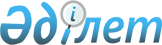 Об утверждении регламента государственной услуги в сфере внутреннего водного транспорта
					
			Утративший силу
			
			
		
					Постановление Восточно-Казахстанского областного акимата от 2 ноября 2015 года № 286. Зарегистрировано Департаментом юстиции Восточно-Казахстанской области 3 декабря 2015 года N 4250. Утратило силу - постановлением Восточно-Казахстанского областного акимата от 16 апреля 2020 года № 132
      Сноска. Утратило силу - постановлением Восточно-Казахстанского областного акимата от 16.04.2020 № 132 (вводится в действие по истечении десяти календарных дней после дня его первого официального опубликования).

      Примечание РЦПИ.

      В тексте документа сохранена пунктуация и орфография оригинала.

      В соответствии с пунктом 2 статьи 27 Закона Республики Казахстан от 23 января 2001 года "О местном государственном управлении и самоуправлении в Республике Казахстан", статьей 16 Закона Республики Казахстан от 15 апреля 2013 года "О государственных услугах", приказом Министра по инвестициям и развитию Республики Казахстан от 30 апреля 2015 года № 556 "Об утверждении стандартов государственных услуг в сфере внутреннего водного транспорта" (зарегистрированным в Реестре государственной регистрации нормативных правовых актов за номером 11369) Восточно-Казахстанский областной акимат ПОСТАНОВЛЯЕТ:

      1. Утвердить прилагаемый регламент государственной услуги "Выдача удостоверений на право управления самоходными маломерными судами".

      2. Настоящее постановление вводится в действие по истечении десяти календарных дней после дня его первого официального опубликования. Регламент государственной услуги "Выдача удостоверений на право управления самоходными маломерными судами"
1. Общие положения
      1. Услугодателем государственной услуги "Выдача удостоверений на право управления самоходными маломерными судами" (далее – государственная услуга) является местный исполнительный орган области (далее – услугодатель).

      Прием заявлений на получение государственной услуги осуществляется через:

      1) Некоммерческое акционерное общество "Государственная корпорация "Правительство для граждан" (далее – Государственная корпорация);

      2) веб-портал "электронного правительства" www.egov.kz (далее – портал).

      Сноска. Пункт 1 с изменением, внесенным постановлением Восточно-Казахстанского областного акимата от 15.07.2016 № 229 (вводится в действие по истечении десяти календарных дней после дня его первого официального опубликования).

      2. Форма оказания государственной услуги: электронная (частично автоматизированная) и (или) бумажная.

      3 Результат оказания государственной услуги – удостоверение на право управления самоходным маломерным судном, дубликат удостоверения на право управления самоходным маломерным судном в бумажном виде, либо письменный мотивированный ответ об отказе в приеме документов.

      Сноска. Пункт 3 - в редакции постановления Восточно-Казахстанского областного акимата от 02.04.2018 № 86 (вводится в действие по истечении десяти календарных дней после дня его первого официального опубликования). 2. Описание порядка действий структурных подразделений (работников) услугодателя в процессе оказания государственной услуги
      4. Основанием для начала процедуры (действия) по оказанию государственной услуги является наличие заявления услугополучателя (либо уполномоченного представителя: юридического лица по документу, подтверждающему полномочия; физического лица по нотариально заверенной доверенности) по формам согласно приложениям 1, 2 к стандарту государственной услуги "Выдача удостоверений на право управления самоходными маломерными судами", утвержденному приказом Министра по инвестициям и развитию Республики Казахстан от 30 апреля 2015 года № 556 (далее - Стандарт) либо электронного запроса на портале в форме электронного документа, удостоверенного электронной цифровой подписью (далее – ЭЦП) услугополучателя или одноразовым паролем, в случае регистрации и подключения абонентского номера услугополучателя, предоставленного оператором сотовой связи, к учетной записи портала.

      Сноска. Пункт 4 - в редакции постановления Восточно-Казахстанского областного акимата от 08.11.2018 № 321 (вводится в действие по истечении десяти календарных дней после дня его первого официального опубликования).

      5. Содержание процедур (действий), входящих в состав процесса оказания государственной услуги, длительность выполнения:

      действие 1 – прием и регистрация сотрудником канцелярии услугодателя документов услугополучателя, предусмотренных пунктом 9 Стандарта, в журнале регистрации. Длительность выполнения – 1 (один) час;

      действие 2 – рассмотрение документов услугополучателя руководителем услугодателя и передача руководителю отдела услугодателя на рассмотрение. Длительность выполнения – 3 (три) часа;

      действие 3 – рассмотрение документов услугополучателя руководителем отдела услугодателя и передача специалисту отдела услугодателя на исполнение. Длительность выполнения – 2 (два) часа;

      действие 4 – рассмотрение документов услугополучателя специалистом отдела услугодателя, подготовка результата оказания государственной услуги. Длительность выполнения – при выдаче удостоверения на право управления самоходным маломерным судном – 1 (один) рабочий день; при выдаче дубликата удостоверения на право управления самоходным маломерным судном – 1 (один) рабочий день; при выдаче удостоверения на право управления самоходным маломерным судном в случае истечения срока действия ранее выданного удостоверения – 1 (один) рабочий день;

      действие 5 – подписание руководителем услугодателя результата оказания государственной услуги. Длительность выполнения – 3 (три) часа;

      действие 6 – выдача сотрудником канцелярии услугодателя результата оказания государственной услуги курьеру Государственной корпорации. Длительность выполнения – 4 (четыре) часа.

      Срок оказания государственной услуги:

      выдача удостоверения на право управления самоходным маломерным судном – 3 (три) рабочих дня со дня успешной сдачи экзамена;

      выдача дубликата удостоверения на право управления самоходным маломерным судном – 2 (два) рабочих дня с момента сдачи пакета документов; 

      выдача удостоверения на право управления самоходным маломерным судном в случае истечения срока действия ранее выданного удостоверения – 3 (три) рабочих дня с момента сдачи пакета документов.

      Сноска. Пункт 5 с изменениями, внесенными постановлениями Восточно-Казахстанского областного акимата от 15.07.2016 № 229, от 03.05.2019 № 149 (вводятся в действие по истечении десяти календарных дней после дня его первого официального опубликования).

      6. Результатом процедуры (действия) по оказанию государственной услуги по действию 1, указанному в пункте 5 настоящего Регламента, являются зарегистрированные документы услугополучателя, которые являются основанием для начала выполнения действия 2, указанного в пункте 5 настоящего Регламента. 

      Результатом по действию 2 является резолюция руководителя услугодателя, которая является основанием для выполнения действия 3, указанного в пункте 5 настоящего Регламента. 

      Результатом действия 3 является резолюция руководителя отдела услугодателя, которая является основанием для выполнения действия 4, указанного в пункте 5 настоящего Регламента.

      Результатом действия 4 является подготовка удостоверения на право управления самоходным маломерным судном, дубликата удостоверения на право управления самоходным маломерным судном, либо письменный мотивированный ответ об отказе в приеме документов, который является основанием для выполнения действия 5, указанного в пункте 5 настоящего Регламента.

      Результатом действия 5 является подписанные удостоверение на право управления самоходным маломерным судном, дубликат удостоверения на право управления самоходным маломерным судном, либо письменный мотивированный ответ об отказе в приеме документов, который является основанием для выполнения действия 6, указанного в пункте 5 настоящего Регламента.

      Результатом действия 6 является расписка курьера Государственной корпорации в получении удостоверения на право управления самоходным маломерным судном, дубликата удостоверения на право управления самоходным маломерным судном, либо письменный мотивированный ответ об отказе в приеме документов.

      Сноска. Пункт 6 с изменениями, внесенными постановлениями Восточно-Казахстанского областного акимата от 15.07.2016 № 229 (вводится в действие по истечении десяти календарных дней после дня его первого официального опубликования); от 02.04.2018 № 86 (вводится в действие по истечении десяти календарных дней после дня его первого официального опубликования). 3. Описание порядка взаимодействия структурных подразделений (работников) услугодателя в процессе оказания государственной услуги
      7. Перечень структурных подразделений (работников) услугодателя, которые участвуют в процессе оказания государственной услуги:

      1) сотрудник канцелярии услугодателя;

      2) руководитель услугодателя;

      3) руководитель отдела услугодателя;

      4) специалист отдела услугодателя.

      8. Описание процедур (действий), необходимых для оказания государственной услуги:

      1) осуществление приема и регистрации сотрудником канцелярии услугодателя документов услугополучателя, предусмотренных пунктом 9 Стандарта, в журнале регистрации входящей корреспонденции с указанием входящего номера и даты приема. Длительность выполнения – 1 (один) час;

      2) рассмотрение руководителем услугодателя документов услугополучателя и передача руководителю отдела услугодателя на рассмотрение. Длительность выполнения – 3 (три) часа;

      3) рассмотрение руководителем отдела услугодателя документов услугополучателя и передача специалисту отдела услугодателя на исполнение. Длительность выполнения – 2 (два) часа;

      4) рассмотрение специалистом отдела услугодателя документов услугополучателя, подготовка результата оказания государственной услуги. 

      Длительность выполнения – при выдаче удостоверения на право управления самоходным маломерным судном – 1 (один) рабочий день; при выдаче дубликата удостоверения на право управления самоходным маломерным судном – 1 (один) рабочий день; при выдаче удостоверения на право управления самоходным маломерным судном в случае истечения срока действия ранее выданного удостоверения – 1 (один) рабочий день;

      5) подписание руководителем услугодателя удостоверения на право управления самоходным маломерным судном, дубликата удостоверения на право управления самоходным маломерным судном, либо письменный мотивированный ответ об отказе в приеме документов. Длительность выполнения – 3 (три) часа;

      6) выдача сотрудником канцелярии услугодателя результата оказания государственной услуги курьеру Государственной корпорации. Длительность выполнения – 4 (четыре) часа.

      Сноска. Пункт 8 с изменениями, внесенными постановлениями Восточно-Казахстанского областного акимата от 15.07.2016 № 229 (вводится в действие по истечении десяти календарных дней после дня его первого официального опубликования); от 02.04.2018 № 86; от 03.05.2019 № 149 (вводятся в действие по истечении десяти календарных дней после дня его первого официального опубликования). 4. Описание порядка взаимодействия с Государственной корпорацией, а также порядка использования информационных систем в процессе оказания государственной услуги
      Сноска. Наименование главы 4 - в редакции постановления Восточно-Казахстанского областного акимата от 15.07.2016 № 229 (вводится в действие по истечении десяти календарных дней после дня его первого официального опубликования).

      9. Услугополучатель (либо уполномоченный представитель: юридического лица по документу, подтверждающий полномочия; физического лица по нотариально заверенной доверенности) для получения государственной услуги обращаются в Государственную корпорацию и предоставляют документы, предусмотренные пунктом 9 Стандарта.

      Длительность обработки запроса услугополучателя – 20 (двадцать) минут.

      Порядок подготовки и направления запроса услугодателю:

      выбор оператором Государственной корпорации государственной услуги, вывод на экран формы запроса для оказания государственной услуги и ввод оператором Государственной корпорации данных услугополучателя;

      заполнение оператором Государственной корпорации формы запроса в части отметки о наличии документов в бумажной форме и сканирование документов, предоставленных услугополучателем, прикрепление их к форме запроса и удостоверение посредством электронной цифровой подписи (далее - ЭЦП) заполненной формы (введенных данных) запроса на оказание государственной услуги;

      проверка (обработка) оператором Государственной корпорации приложенных услугополучателем документов;

      в случае предоставления услугополучателем неполного пакета документов, предусмотренных пунктом 9 Стандарта, работником Государственной корпорации выдается расписка об отказе в приеме документов согласно приложению 3 к Стандарту;

      при подаче услугополучателем всех необходимых документов ему, выдается расписка о приеме соответствующих документов; 

      направление электронного документа (запроса услугополучателя), удостоверенного (подписанного) ЭЦП оператора Государственной корпорации, через шлюз "электронного правительства" (далее -ШЭП) в информационную систему государственной базы данных электронного лицензирования (далее -ИС ГБД "Е-лицензирование");

      регистрация электронного документа в ИС ГБД "Е-лицензирование";

      получение услугополучателем удостоверения на право управления самоходным маломерным судном, дубликата удостоверения на право управления самоходным маломерным судном, либо письменный мотивированный ответ об отказе в приеме документов, через оператора Государственной корпорации, сформированных в ИС ГБД "Е-лицензирование".

      Структурные подразделения или должностные лица, уполномоченные направлять запрос услугодателю:

      оператор Государственной корпорации.

      Последовательность и сроки взаимодействия с Государственной корпорацией, в том числе процедуры (действия) формирования и направления запросов услугодателя по вопросам оказания государственных услуг:

      процесс 1 – ввод оператором Государственной корпорации в интегрированную информационную систему Государственной корпорации (далее -ИИС Государственной корпорации) логина и пароля (процесс авторизации) для оказания государственной услуги;

      процесс 2 – выбор оператором Государственной корпорации государственной услуги, вывод на экран формы запроса для оказания государственной услуги и ввод оператором Государственной корпорации данных услугополучателя;

      процесс 3 – направление запроса через ШЭП в государственную базу данных "Физические лица" (далее -ГБД ФЛ) о данных услугополучателя;

      условие 1 – проверка наличия данных услугополучателя в ГБД ФЛ;

      процесс 4 – формирование сообщения о невозможности получения данных в связи с отсутствием данных услугополучателя в ГБД ФЛ; 

      процесс 5 – заполнение оператором Государственной корпорации формы запроса в части отметки о наличии документов в бумажной форме и сканирование документов, предоставленных услугополучателем, прикрепление их к форме запроса и удостоверение посредством ЭЦП заполненной формы (введенных данных) запроса на оказание государственной услуги;

      условие 2 – проверка (обработка) услугодателем соответствия приложенных услугополучателем документов, указанных в пункте 9 Стандарта, являющихся основанием для оказания услуги;

      процесс 6 –в случае предоставления услугополучателем неполного пакета документов, предусмотренных пунктом 9 Стандарта, работником Государственной корпорации выдается расписка об отказе в приеме документов согласно приложению 3 к Стандарту;

      процесс 7–направление электронного документа (запроса услугополучателя), удостоверенного (подписанного) ЭЦП оператора Государственной корпорации через ШЭП в ИС ГБД "Е-лицензирование";

      процесс 8–регистрация электронного документа в ИС ГБД "Е-лицензирование";

      процесс 9 – получение услугополучателем удостоверения на право управления самоходным маломерным судном, дубликата удостоверения на право управления самоходным маломерным судном, либо письменный мотивированный ответ об отказе в приеме документов, через оператора Государственной корпорации, сформированных в ИС ГБД "Е-лицензирование".

      Сноска. Пункт 9 - в редакции постановления Восточно-Казахстанского областного акимата от 15.07.2016 № 229 (вводится в действие по истечении десяти календарных дней после дня его первого официального опубликования); с изменениями, внесенными постановлением Восточно-Казахстанского областного акимата от 02.04.2018 № 86 (вводится в действие по истечении десяти календарных дней после дня его первого официального опубликования).

      10. Процесс получения результата запроса через Государственную корпорацию:

      за получением результата оказания государственной услуги услугополучатель обращается после окончания срока оказания государственной услуги. Срок оказания государственной услуги – согласно пункту 4 Стандарта;

      получение результата оказания государственной услуги осуществляется на основании расписки о приеме документов согласно пункту 9 Стандарта.

      Сноска. Пункт 10 с изменением, внесенным постановлением Восточно-Казахстанского областного акимата от 15.07.2016 № 229 (вводится в действие по истечении десяти календарных дней после дня его первого официального опубликования).

      11. Порядок обращения и последовательность процедур (действий) услугодателя и услугополучателя при оказании государственной услуги через портал указан в диаграмме функционального взаимодействия информационных систем, задействованных в оказании государственной услуги, согласно приложению 1 к настоящему Регламенту:
      услугополучатель государственной услуги осуществляет регистрацию на портале с помощью своего регистрационного свидетельства ЭЦП или одноразовым паролем, в случае регистрации и подключения абонентского номера, предоставленного оператором сотовой связи, к учетной записи портала, которое хранится в интернет-браузере компьютера услугополучателя государственной услуги (осуществляется для незарегистрированных услугополучателей на портале):
      процесс 1 – ввод услугополучателем ИИН и пароля (процесс авторизации) на портале для получения услуги;
      условие 1 – проверка на портале подлинности данных о зарегистрированном услугополучателе через ИИН и пароль;
      процесс 2 – формирование порталом сообщения об отказе в авторизации в связи с имеющимися нарушениями в данных услугополучателя;
      процесс 3 – выбор услугополучателем услуги, указанной в настоящем регламенте, вывод на экран формы электронного запроса для оказания услуги и заполнение услугополучателем формы (ввод данных) с учетом ее структуры и форматных требований, прикрепление к форме электронного запроса необходимых копий документов в электронном виде, указанных в пункте 9 Стандарта, а также выбор услугополучателем регистрационного свидетельства ЭЦП или одноразовым паролем, в случае регистрации и подключения абонентского номера, предоставленного оператором сотовой связи, к учетной записи портала для удостоверения (подписания) электронного запроса;
      условие 2 – проверка на портале срока действия регистрационного свидетельства ЭЦП или одноразовым паролем, в случае регистрации и подключения абонентского номера, предоставленного оператором сотовой связи, к учетной записи портала и отсутствия в списке отозванных (аннулированных) регистрационных свидетельств, а также соответствия идентификационных данных (между ИИН указанным в электронном запросе и ИИН указанным в регистрационном свидетельстве ЭЦП или одноразовым паролем, в случае регистрации и подключения абонентского номера, предоставленного оператором сотовой связи, к учетной записи портала);
      процесс 4 – формирование сообщения об отказе в запрашиваемой услуге в связи с неподтверждением подлинности ЭЦП услугополучателя или одноразовым паролем, в случае регистрации и подключения абонентского номера услугополучателя, предоставленного оператором сотовой связи, к учетной записи портала;
      процесс 5 – удостоверение электронного запроса для оказания услуги посредством ЭЦП услугополучателя или одноразовым паролем, в случае регистрации и подключения абонентского номера услугополучателя, предоставленного оператором сотовой связи, к учетной записи портала и направление электронного документа (электронного запроса) через ШЭП в АРМ услугодателя для обработки;
      процесс 6 – регистрация электронного документа в АРМ услугодателя;
      условие 3 – проверка (обработка) услугодателем соответствия приложенных услугополучателем документов к перечню документов, указанному в Стандарте и основаниям для оказания услуги;
      процесс 7 – формирование сообщения об отказе в запрашиваемой услуге в связи с имеющимися нарушениями в документах услугополучателя;
      процесс 8 – получение услугополучателем результата оказания государственной услуги, сформированного АРМ услугодателя. Электронный документ формируется с использованием ЭЦП уполномоченного лица услугодателя.
      Пошаговые действия и решения через услугодателя:
      процесс 1 – ввод сотрудником услугодателя в АРМ услугодателя ИИН и пароля (процесс авторизации) для оказания услуги;
      процесс 2 – выбор сотрудником услугодателя услуги, указанной в настоящем регламенте, вывод на экран формы электронного запроса для оказания услуги и ввод сотрудником услугодателя данных получателя;
      процесс 3 – направление электронного запроса через ШЭП в ГБД ФЛ о данных получателя;
      условие 1 – проверка наличия данных услугополучателя в ГБД ФЛ;
      процесс 4 – формирование сообщения о невозможности получения данных в связи с отсутствием данных услугополучателя в ГБД ФЛ;
      процесс 5 – заполнение сотрудником услугодателя формы электронного запроса в части отметки о наличии документов в бумажной форме, предоставленных услугополучателем, прикрепление их к форме электронного запроса и удостоверение посредством ЭЦП заполненной формы (введенных данных) электронного запроса на оказание услуги;
      процесс 6 – регистрация электронного документа в АРМ услугодателя;
      условие 2 – проверка (обработка) услугодателем соответствия приложенных документов к перечню документов, указанному в Стандарте, и основаниям для оказания услуги;
      процесс 7 – формирование сообщения об отказе в запрашиваемой услуге в связи с имеющимися нарушениями в документах услугополучателя;
      процесс 8 – получение услугополучателем результата оказания государственной услуги.

      Сноска. Пункт 11 - в редакции постановления Восточно-Казахстанского областного акимата от 08.11.2018 № 321 (вводится в действие по истечении десяти календарных дней после дня его первого официального опубликования).

      12. Подробное описание последовательности процедур (действий), взаимодействий структурных подразделений (работников) услугодателя в процессе оказания государственной услуги, а также описание порядка взаимодействия с иными услугодателями и (или) Государственной корпорацией и порядка использования информационных систем в процессе оказания государственной услуги отражается в справочнике бизнес-процессов оказания государственной услуги и размещается на веб-портале "электронного правительства", интернет-ресурсе услугодателя согласно приложению 2 к настоящему Регламенту.

      Сноска. Пункт 12 - в редакции постановления Восточно-Казахстанского областного акимата от 15.07.2016 № 229 (вводится в действие по истечении десяти календарных дней после дня его первого официального опубликования).

      Примечание:

      Расшифровка аббревиатур:

      АРМ – автоматизированное рабочее место

      ИИН – индивидуальный идентификационный номер

      ГБД ФЛ– государственная база данных "Физические лица"

      ИИС ЦОН – интегрированная информационная система центров обслуживания населения

      ШЭП – шлюз "электронного правительства"

      ИС ГБД "Е-лицензирование" - информационная система государственной базы данных электронного лицензирования

      ЭЦП–электронная цифровая подпись

 Диаграмма функционального взаимодействия информационных систем, задействованных в оказании государственной услуги через портал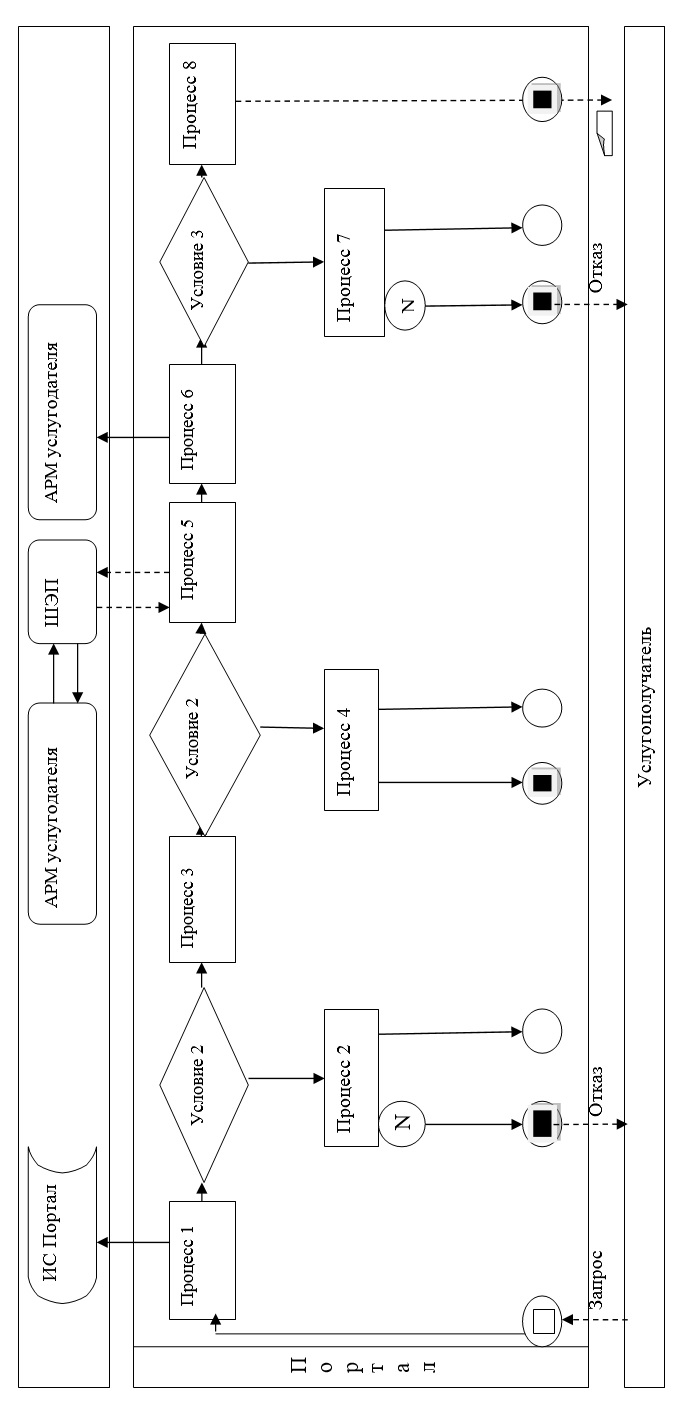  Условные обозначения: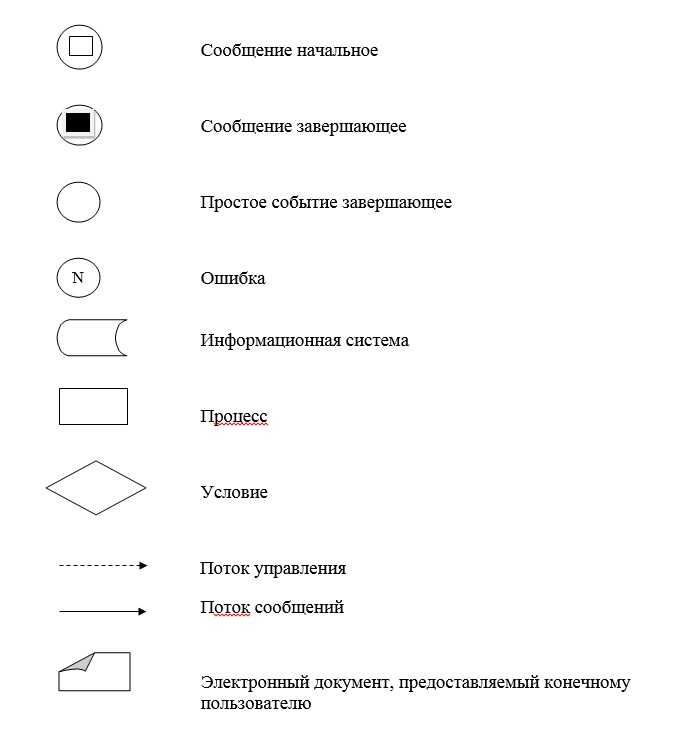 
      Справочник бизнес-процессов оказания государственной услуги:
      Сноска. Приложение 2 - в редакции постановления Восточно-Казахстанского областного акимата от 08.11.2018 № 321 (вводится в действие по истечении десяти календарных дней после дня его первого официального опубликования). 1) при оказании государственной услуги через Государственную корпорацию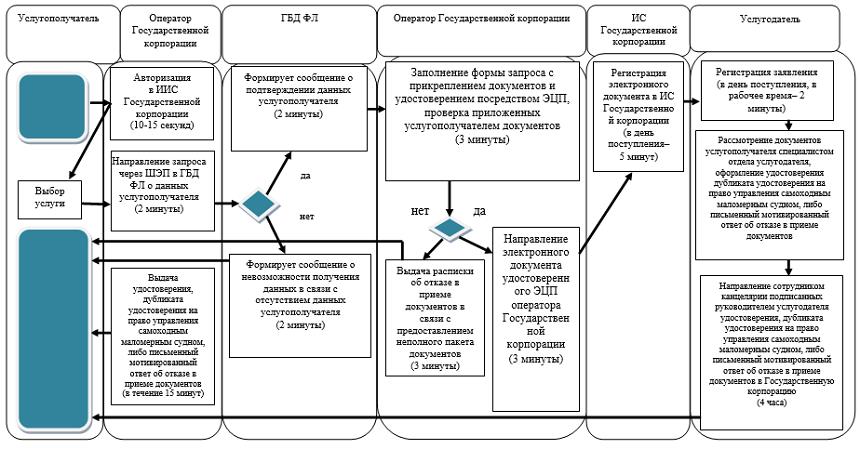  2) при оказании государственной услуги через портал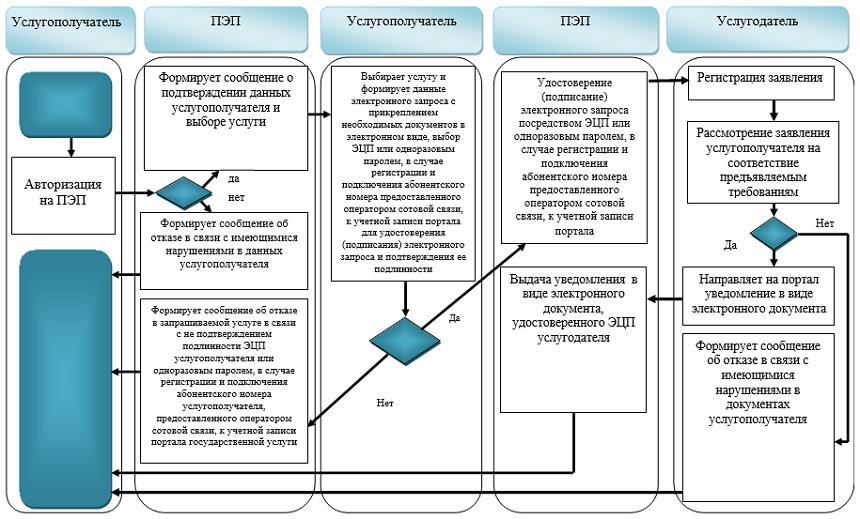  Условные обозначения: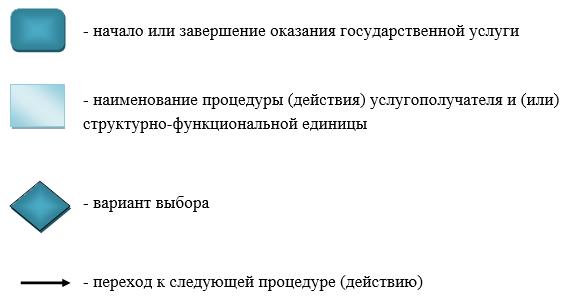 
					© 2012. РГП на ПХВ «Институт законодательства и правовой информации Республики Казахстан» Министерства юстиции Республики Казахстан
				
      Аким Восточно-Казахстанской области

Д. Ахметов
Утвержден
постановлением
Восточно-Казахстанского
областного акимата
 от "2" ноября 2015 года
№ 286Приложение 1
к регламенту государственной
услуги
"Выдача удостоверений на
право управления
самоходными маломерными
судами"Приложение 2
к регламенту государственной
услуги
"Выдача удостоверений на
право управления
самоходными маломерными
судами"